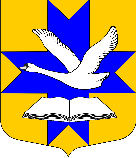 Администрация муниципального образованияБольшеколпанское сельское поселениеГатчинского муниципального районаЛенинградской областиПОСТАНОВЛЕНИЕ«28» декабря  2020 г.		                                       	       		       № 392В целях приведения муниципальных нормативно-правовых актов  соответствие с требованиями действующего законодательства, в соответствии  с Федеральным законом  от 27.07.2013 г. № 210-ФЗ «Об организации  предоставления  государственных и муниципальных услуг», Федеральным законом  от 06.10.2003 г. №131-ФЗ «Об общих принципах организации местного самоуправления» (с изменениями), Уставом муниципального образования Большеколпанское сельское поселение Гатчинского муниципального района Ленинградской области,  Постановлением администрации Большеколпанского  сельского поселения от 27.05.2011 г. № 181 «О Порядке разработки и утверждения административных регламентов предоставления муниципальных услуг в МО Большеколпанское сельское поселение», администрация Большеколпанского сельского поселенияПОСТАНОВЛЯЕТ:Внести изменения в Административный регламент предоставления муниципальной услуги «Выдача разрешения на создание места (площадки) накопления твёрдых коммунальных отходов», утверждённый постановлением  от 29.11.2019 № 431 (далее – «Административный регламент»):Дополнить п. 2.4. Административного регламента абзацами следующего содержания:«В целях оценки заявки на предмет соблюдения требований законодательства Российской Федерации в области санитарно-эпидемиологического благополучия населения к местам (площадкам) накопления твердых коммунальных отходов администрация запрашивает позицию территориального органа федерального органа исполнительной власти, уполномоченного осуществлять федеральный государственный санитарно-эпидемиологический надзор.По запросу администарции  территориальный орган федерального органа исполнительной власти, уполномоченного осуществлять федеральный государственный санитарно-эпидемиологический надзор, подготавливает заключение и направляет его в администрацию  в срок не позднее 5 календарных дней со дня поступления запроса.В случае направления администрацией запроса в  территориальный орган федерального органа исполнительной власти, уполномоченного осуществлять федеральный государственный санитарно-эпидемиологический надзор,  срок рассмотрения заявки может быть увеличен по решению администарции до 20 календарных дней, при этом заявителю не позднее 3 календарных дней со дня принятия такого решения администрацией  направляется соответствующее уведомление.».Исключить  из пункта 2.6 Административного  регламента подпункт 3.2. Настоящее Постановление подлежит официальному опубликованию и размещению на официальном сайте муниципального образования Большеколпанское сельское поселение.3. Настоящее Постановление вступает в силу после официального опубликования.4. Контроль за выполнением настоящего постановления оставляю за собой. Глава   администрации:                                                   М.В. БычининаО внесении изменений в Административный регламент предоставления муниципальной услуги «Выдача разрешения на создание места (площадки) накопления твёрдых коммунальных отходов», утверждённый постановлением  от 29.11.2019 № 431 